všenoryve filmu9. února Od 18:00 hod.Sál Vladimíra Holana, Obecní úřad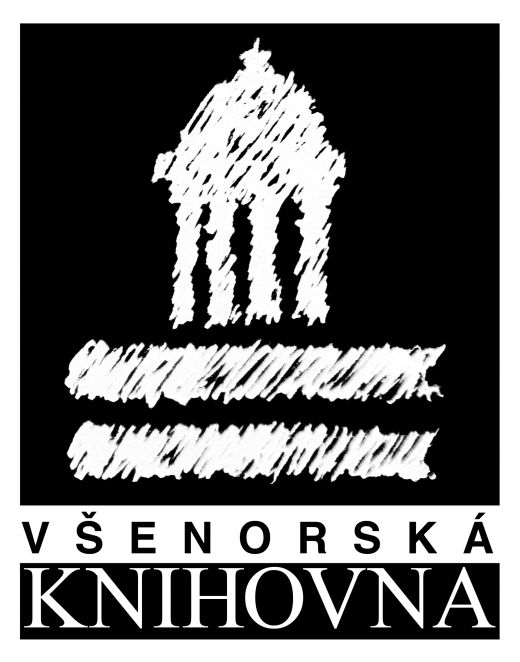 promítání nejstarších filmových záznamů ze života všenor a horních mokropesopakujeme po několika letech – přijďte si společně zavzpomínatTěšíme se na vaše komentáře a vzpomínky na stará místa, přátelea známé!Vstup volnýAkci organizují: Kulturní komise Všenorská knihovnavezměte s sebou:Staré fotografie z domácího archivu